WafflesToasted Ravioli(6)(8)Carrot Sticks(9)/RanchMashed PotatoesApple SlicesPineappleWafflesWild Mike’s PizzaCarrot Sticks(9)/RanchMixed VegetablesApple SlicesMandarin OrangesNO SCHOOLPancakesChicken SandwichBroccoli/RanchMixed VegetablesApple SlicesPearsTornadoTaco In A BagSalad with TomatoesCarrotsOrange SlicesPeachesMANAGER’S CHOICEEarly DismissalNo Lunch ServedMuffinSpaghettiCheesy Bread(1/2)Salad with TomatoesGreen BeansOrange SlicesMango Peach ApplesauceTornadoCorn Dog(1)(2)Salad With CucumbersGreen BeansOrange SlicesApplesauceMuffinChicken Nuggets(5)(7)Salad With CucumbersGreen BeansOrange SlicesMixed FruitChocolate Chip Cookie Pancake On A Stick Chicken Nuggets(5)(7)Marinated Vegetable SaladCornGrapesApplesauceOatmeal CookieEnglish Muffin SandwichChicken Strips(3)(4)Creamy Cole SlawSweet Potato FriesGrapesMixed FruitSugar CookieMixed FruitBreakfast BagelHamburger On A BunMarinated Vegetable SaladBaked BeansGrapesPearsDino BitesMANAGER’S CHOICEYogurtBBQ Chicken Wings(4)(6)Salad With TomatoesCarrotsBananaMango Peach ApplesauceFrench Toast SticksBosco Sticks(1)(2)Salad With CucumbersCarrotsStrawberriesPineappleYogurtWild Mike’s PizzaMixed Greens SaladGreen BeansBananaMandarin OrangesMANAGER’S CHOICEPancake On A StickTator Tot CasseroleCarrot Sticks(9)/RanchBaked BeansApplesaucePeachesMANAGER’S CHOICEFrench Toast Sticks Chicken Strips(3)(4)Broccoli/RanchMashed PotatoesStrawberriesMixed FruitEnglish Muffin SandwichSloppy JoeBroccoli/RanchSweet Potato FriesGrapesMango Peach ApplesauceNO SCHOOLNO SCHOOLAuburn K-8 MenuBreakfast items available on a daily basis include cold cereal, milk, toast, fruit, and juice.Milk is available daily at lunch.Student Breakfast $2.00Adult Breakfast $2.50Student Lunch $3.00Adult Lunch $3.65Extra Entrée $1.40Extra Milk $0.50Small Juice $0.50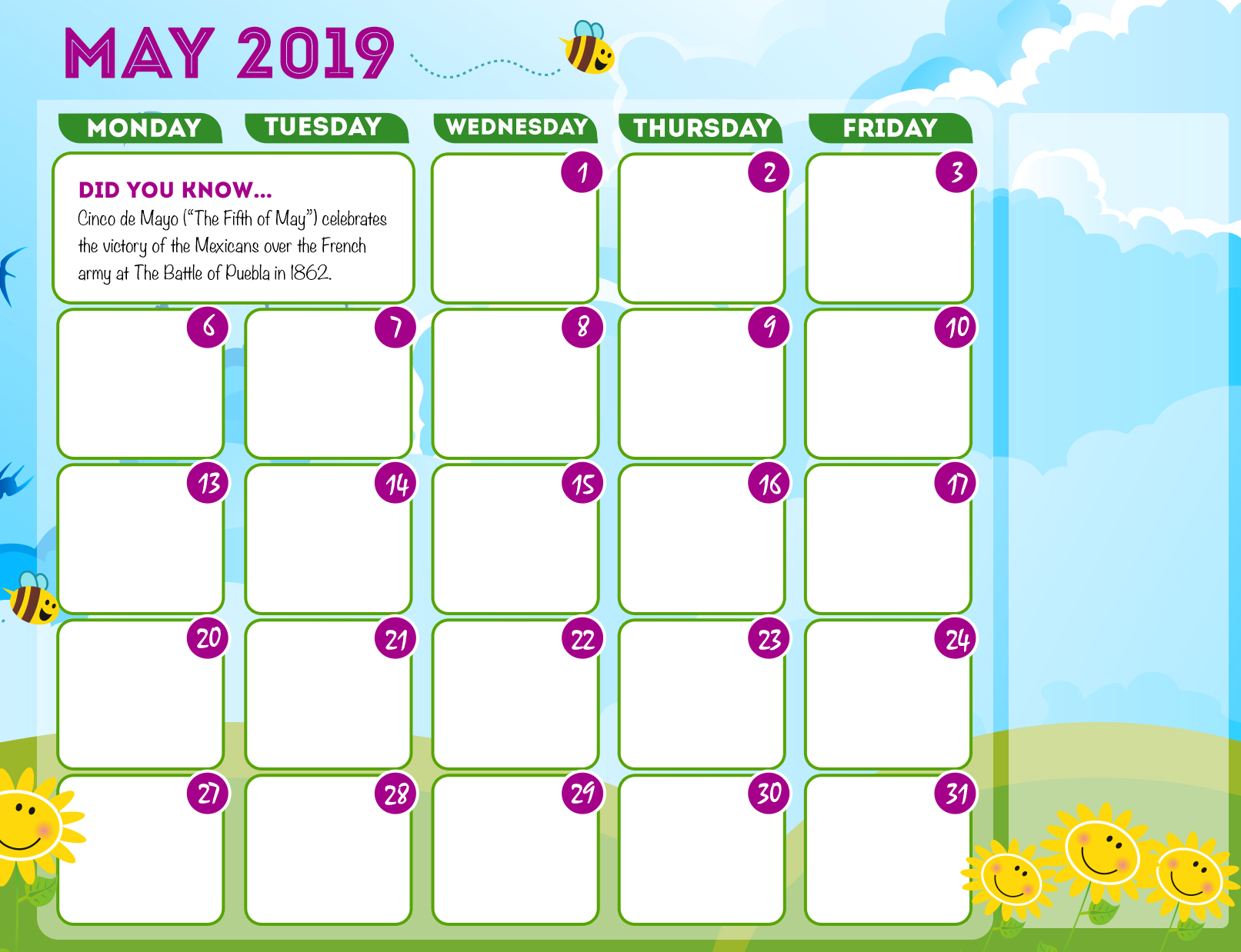 